Mode d’emploiRemplissez ce formulaire en MAJUSCULES.N’oubliez pas de joindre les pièces justificatives.Il est obligatoire de dater et signer votre formulaire.Retournez-le dûment complété entre le 12 et le 27 juin 2017accompagné des pièces justificatives au secrétariat du Collège Ernest Bildstein.Les dossiers seront ensuite transmis au Pôle des Affaires Scolaires pour instruction.Les 60 premiers dossiers retournés seront placés en liste principale. Les autres dossiers seront placés sur liste d’attente par ordre d’arrivée.Modalités de retrait du titreLaparticipation annuelle aux frais de gestion est 25 € par enfant avec un plafond à 50 € par représentant légal. Au cours des mois de juillet et août vous recevrez un titre de paiement de la part du Trésor Public.Merci de bien vouloir vous rendre au Trésor Public afin de procéder au règlement, avant le 22 août 2017.Les titres de transport pourront être retirés du 14 au 30 août 2017, au Pôle des Affaires Scolaires à l’Espace G.Gonat, rue de l’Ancien Hôtel Dieu uniquement sur présentation du justificatif de paiement remis par le Trésor Public.En l’absence de justificatif de paiement, le titre ne sera pas délivré.Si au 30 août, le titre de paiement n’est pas présenté, l’inscription sera alors annulée. Les familles placées sur liste d’attente seront contactées par le Pôle des Affaires Scolaires.En cas de perte, de vol ou de détérioration du titre de transport, un duplicata doit être demandé.Pour obtenir un duplicata, la somme de 10 € vous sera demandée.Datez et signez votre formulaireJe certifie l’exactitude des informations mentionnées sur ce formulaire. J’atteste n’avoir rempli qu’un seul dossier par enfant pour l’année scolaire à venir.Je reconnais être informé(e) que l’accès au transport est interdit aux élèves non munis d’un titre de transport valide. Dossier déposé le ………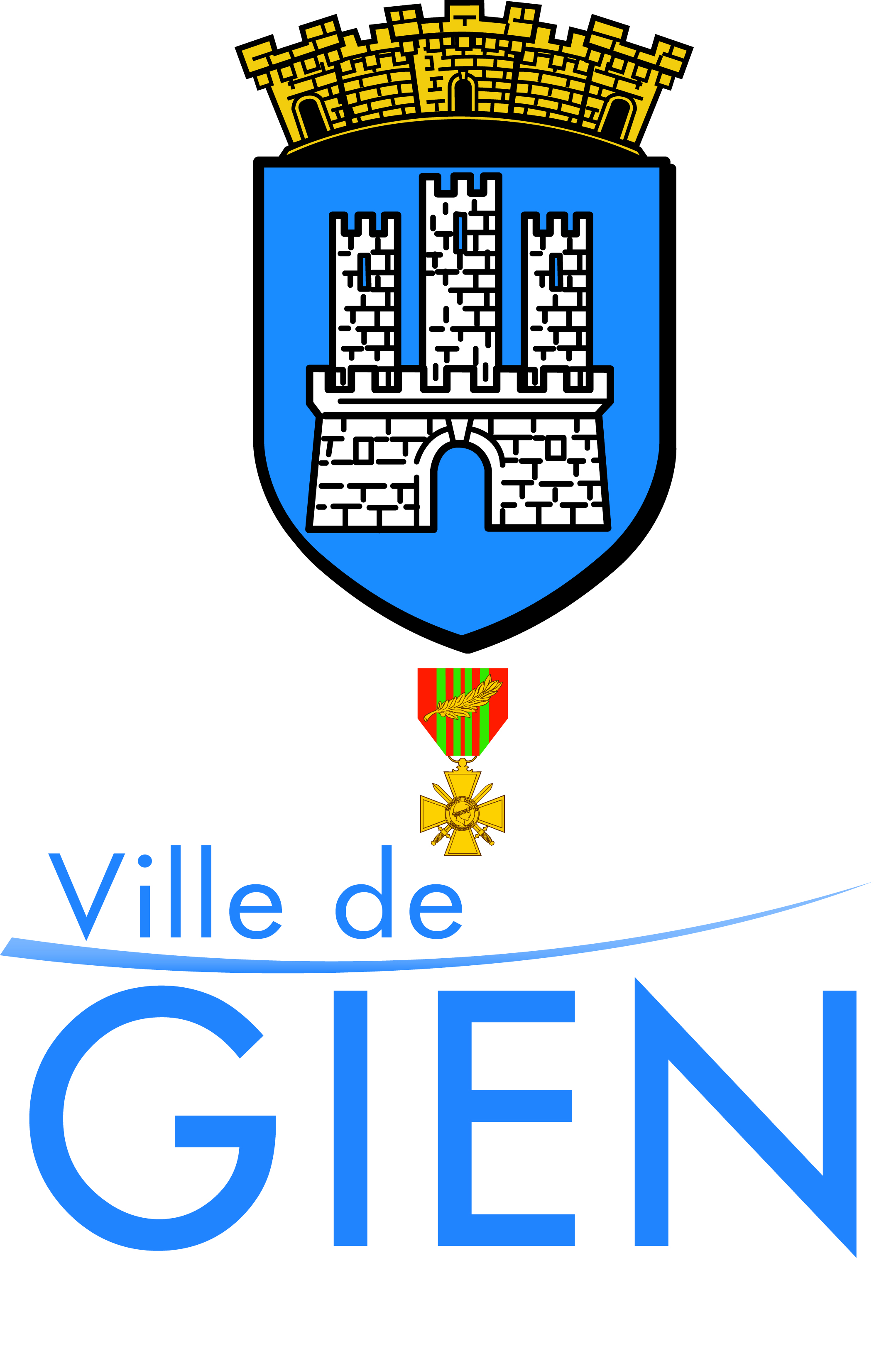 Numéro de dossier……..Ce formulaire concerne uniquement les élèves, dont l’adresse de domiciliation relève du périmètre scolaire de l’Ecole élémentaire du Centre.ElèveNom :Prénom :Date de naissance :Classe fréquentée en 2017/2018 :Parents ou représentant légalNom :Prénom :Adresse :Téléphone :Mobile :E-mail :Informations trajet scolairePiècescomplémentaires  à joindre au dossierJustificatif de domicile de moins de 3 mois,2 photos d’identité avec le nom de l’enfant au dos.Point de prise en charge le matinPoint de descente le soir et mercredi midiRue de RiaudineRue de la Loire (Piscine)Place de la VictoireGymnase Paul BertPlace Saint LouisPlace de la VictoireRue de Riaudine